ПАМЯТКА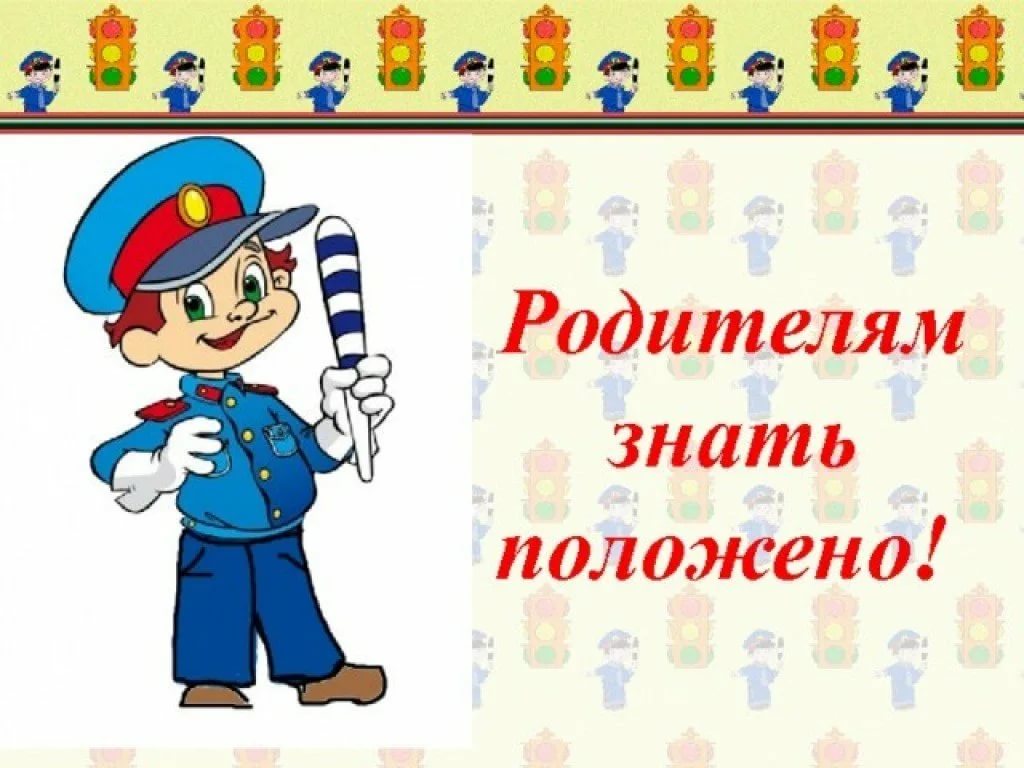 «Родителям знать положено!»Находясь на улице и остановках маршрутного транспорта, крепко держите ребенка за руку. Не разрешайте детям играть вблизи дорог и на проезжей части. Переходите дорогу  только на зеленый сигнал светофора и на пешеходных переходах. Не наискосок, а прямо, строго перпендикулярно.Переходите дорогу размеренным шагом. Бежать через дорогу опасно.При движении по тротуару держитесь правой стороны, подальше от проезжей части. Взрослый должен находиться со стороны проезжей части.При переходе дороги не отвлекайтесь на посторонние вещи и разговоры. Купите себе и ребенку фликеры (светоотражатели).Это актуально в темное время суток и зимой.Учите ребенка наблюдательности, показывайте ему те машины, которые готовятся поворачивать, двигаются с большой скоростью.Не обходите маршрутный транспорт спереди или сзади.При высадке из автобуса, троллейбуса, трамвая, такси выходите первыми.Всегда пристегивайтесь в машине сами и используйте автокресло или ремень безопасности для ребенка.Ежедневно напоминайте ребенку правила дорожного движения. Будьте для него положительным примером.Соблюдайте правила дорожного движения!
Берегите своих детей!